I.C. di Castelverde – Scuole Primarie di Brazzuoli e di Castelverde – a. s. 2019/2020Comuni prove di verifica PRIMO QUADRIMESTRESCIENZE E TECNOLOGIA – classe PRIMARUBRICA VALUTATIVA SCIENZE E TECNOLOGIA classi prima e secondaTipologia di prova: La prova proposta mediante lettura dell’insegnante e somministrazione di schede (vedi allegati) per un tempo massimo di un’ora.Attribuzione punteggi					Gli insegnanti: Mazzoni Elena - Molinari Emanuela – Zelioli Mario.VERIFICA DI SCIENZENOME…………………………………………….  CLASSE 1^……….DATA………………………….COLLEGA IL SENSO ALL’IMMAGINE CORRISPONDENTE 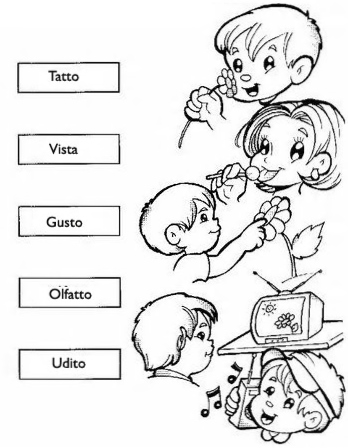 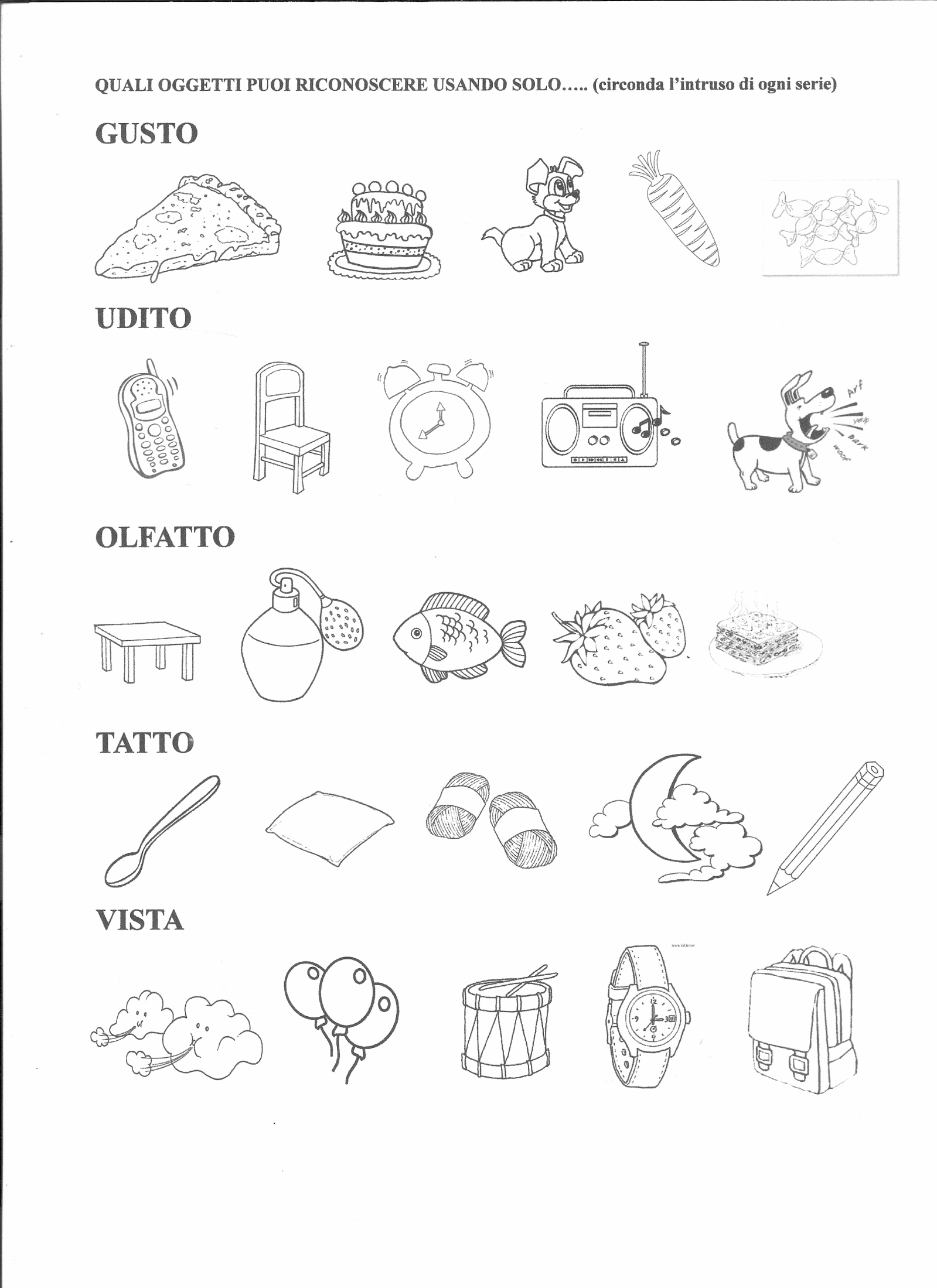 I.C. di CASTELVERDE - SCUOLA PRIMARIA di _________________  RESTITUZIONE ESITI DELLE PROVE COMUNI QUADRIMESTRALILa somministrazione delle prove è avvenuta(barrare una o più voci)□ regolarmente, sia nei contenuti sia nei tempi□ mediante prove semplificate (obiettivi minimi riferiti al percorso di apprendimento personalizzato)□ mediante prove ridotte (quantità esercizi proposti)□ utilizzando un tempo superiore a quello previsto (tempo supplementare: min._____)□ mediante la lettura delle consegne da parte del docente□ con l’affiancamento da parte del docente (indicazioni operative, esemplificazioni)□ con la consultazione di mappe/schemi□ con il supporto di formulari/tabelle□ con il supporto della calcolatrice□ con il PC (videoscrittura con correttore ortografico)□ con il supporto di altri strumenti compensativi (specificare): __________________________EVENTUALI ANNOTAZIONI DELL’ INSEGNANTE ____________________________________________________________________________________________________________________________________________________________Firma dell’insegnante __________________   Firma del genitore ____________________DIMENSIONI(Quali aspetti considero ?)CRITERI(Cosa valuto ?)OBIETTIVI DI APPRENDIMENTOLIVELLO INIZIALE5LIVELLO BASE6 / 7LIVELLO INTERMEDIO8 /9LIVELLO AVANZATO10ESPLORARE OSSERVARE E DESCRIVERE LA REALTA’Impiego, in situazione concreta, delle capacità di osservazione, classificazione,descrizione.Osserva e descrive elementi della realtà attraverso i sensi.Esercizi:1) Unisci ogni barchetta alla sua isola.(ALLEGATO 1)2) Quale senso usi? Colora il pesciolino giusto.(ALLEGATO 1)3) Circonda l’intruso.(ALLEGATO 2)Osserva e descrive in modo confuso, solo se guidato.Osserva,individua e descrive elementi della realtà in modo parziale.Osserva,individua e descrive elementi della realtà in modo completo / accurato.Osserva, individua e descrive elementi della realtà in modo accurato e organico in contesti diversi.TIPOLOGIA DI PROVAPUNTEGGIOProva n°1	    Unisci ogni senso all’immagine                         corrispondente.1 p. per ogni risposta esatta (5 punti).Prova n°2	    Quali oggetti puoi riconoscere                       usando solo…                       (circonda l’intruso di ogni serie).1 p. individuazione dell’intruso (5 punti).ALUNNO/ACLASSE    1^DISCIPLINA: SCIENZE E TECNOLOGIADATA                     (I quadr.)OBIETTIVI MONITORATIVALUTAZIONEdell’insegnanteAUTOVALUTAZIONE ALUNNO/ASono soddisfatto/a dei  risultati che ho raggiunto-Osservare e descrivere elementi della realtà attraverso i sensi.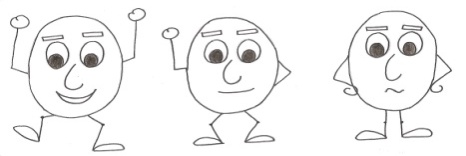 